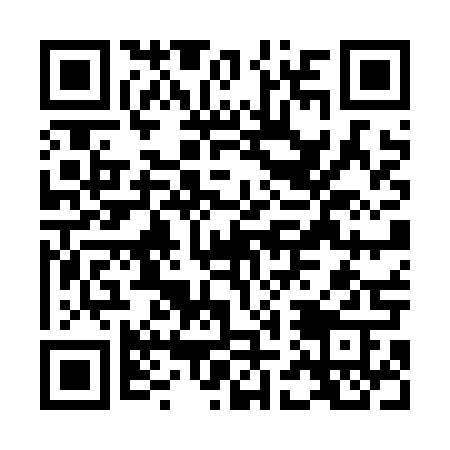 Ramadan times for Niechcianow, PolandMon 11 Mar 2024 - Wed 10 Apr 2024High Latitude Method: Angle Based RulePrayer Calculation Method: Muslim World LeagueAsar Calculation Method: HanafiPrayer times provided by https://www.salahtimes.comDateDayFajrSuhurSunriseDhuhrAsrIftarMaghribIsha11Mon4:124:126:0611:533:455:415:417:2812Tue4:104:106:0311:533:465:435:437:3013Wed4:074:076:0111:523:475:455:457:3214Thu4:054:055:5911:523:495:465:467:3415Fri4:024:025:5611:523:505:485:487:3616Sat3:593:595:5411:513:525:505:507:3817Sun3:573:575:5211:513:535:525:527:4018Mon3:543:545:4911:513:555:535:537:4219Tue3:523:525:4711:513:565:555:557:4420Wed3:493:495:4511:503:575:575:577:4621Thu3:463:465:4211:503:595:595:597:4822Fri3:443:445:4011:504:006:006:007:5023Sat3:413:415:3811:494:026:026:027:5224Sun3:383:385:3511:494:036:046:047:5425Mon3:353:355:3311:494:046:066:067:5626Tue3:333:335:3111:494:066:076:077:5827Wed3:303:305:2811:484:076:096:098:0128Thu3:273:275:2611:484:086:116:118:0329Fri3:243:245:2411:484:106:136:138:0530Sat3:213:215:2111:474:116:146:148:0731Sun4:184:186:1912:475:127:167:169:091Mon4:154:156:1712:475:137:187:189:122Tue4:134:136:1412:465:157:197:199:143Wed4:104:106:1212:465:167:217:219:164Thu4:074:076:1012:465:177:237:239:185Fri4:044:046:0712:465:187:257:259:216Sat4:014:016:0512:455:207:267:269:237Sun3:583:586:0312:455:217:287:289:268Mon3:543:546:0112:455:227:307:309:289Tue3:513:515:5812:445:237:327:329:3110Wed3:483:485:5612:445:257:337:339:33